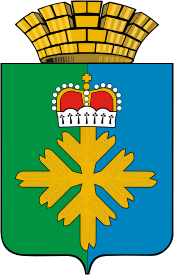 ДУМА ГОРОДСКОГО ОКРУГА ПЕЛЫМ      СЕДЬМОЙ  СОЗЫВОДИННАДЦАТОЕ ЗАСЕДАНИЕРЕШЕНИЕот 18.08.2022 г. № 47/11п. ПелымВ соответствии с Гражданским кодексом Российской Федерации, Федеральным законом от 21 декабря 2001 года № 178-ФЗ «О приватизации государственного и муниципального имущества», Федеральным законом от 6 октября 2003 года № 131-ФЗ «Об общих принципах организации местного самоуправления в Российской Федерации», руководствуясь Уставом городского округа Пелым, Дума городского округа ПелымРЕШИЛА:         1.Утвердить Положение «О порядке планирования приватизации муниципального имущества  городского округа Пелым» (прилагается).         2. Опубликовать настоящее решение  в информационной газете «Пелымский вестник».         3. Разместить настоящее решение на официальном сайте городского округа Пелым в информационно-телекоммуникационной сети «Интернет».         4. Контроль за исполнением настоящего решения возложить на постоянную комиссию по жилищно-коммунальному хозяйству, и землепользованию, муниципальной собственности (Логинов А.В.)УтвержденоРешением Думы  городского округа Пелым от 18.08.2022 г. № 47/11Положение«О порядке планирования приватизации муниципального имущества  городского округа Пелым»Глава 1. ОБЩИЕ ПОЛОЖЕНИЯ1. Настоящее Положение разработано в соответствии с Гражданским кодексом Российской Федерации, Бюджетным кодексом Российской Федерации, Федеральным законом от 21 декабря 2001 года №178-ФЗ «О приватизации государственного и муниципального имущества» (далее – Федеральный закон о приватизации), Федеральным законом от 6 октября 2003 года № 131-ФЗ «Об общих принципах организации местного самоуправления в Российской Федерации», Федеральным законом от 22 июля 2008 года № 159-ФЗ «Об особенностях отчуждения недвижимого имущества, находящегося в государственной собственности субъектов Российской Федерации или в муниципальной собственности и арендуемого субъектами малого и среднего предпринимательства, и о внесении изменений в отдельные законодательные акты Российской Федерации» и устанавливает цели, порядок и особенности планирования приватизации.2. Понятия, используемые в настоящем Положении, означают следующее:1) «текущий год» - год, в котором осуществляется разработка документов и материалов в соответствии с настоящим Положением;2) «очередной год» - год, следующий за текущим годом, на который осуществляется разработка прогнозного плана приватизации;3) «отчетный год» - год, предшествующий текущему году;4) «плановый период» - период от 1 до 3 лет, на который утверждается прогнозный план приватизации.3. Планирование приватизации муниципального имущества городского округа Пелым, в том числе разработка прогнозного плана приватизации, осуществляется отделом по управлению имуществом, строительству, ЖКХ, землепользованию, энергетике Администрации городского округа Пелым (далее - Отдел) в соответствии со следующими принципами:1) пообъектное планирование приватизируемого имущества;2) признание равенства покупателей муниципального имущества;3) открытости деятельности органов местного самоуправления для планирования приватизации муниципального имущества;4) социально-экономической обоснованности приватизации муниципального имущества;5) сохранения в муниципальной собственности имущества, необходимого для реализации установленных действующим законодательством полномочий органов местного самоуправления, а также для обеспечения их деятельности.4. Настоящее Положение не распространяется на приватизацию следующих объектов:1) земли, за исключением отчуждения земельных участков, на которых расположены объекты недвижимости, в том числе имущественные комплексы;2) природных ресурсов;3) муниципального жилищного фонда;4) других объектов, подлежащих приватизации в ином порядке в соответствии с действующим законодательством Российской Федерации.5. Особенности участия субъектов малого и среднего предпринимательства в приватизации арендуемого муниципального недвижимого имущества установлены Федеральным законом от 22 июля 2008 года № 159-ФЗ «Об особенностях отчуждения недвижимого имущества, находящегося в государственной собственности субъектов Российской Федерации или в муниципальной собственности и арендуемого субъектами малого и среднего предпринимательства, и о внесении изменений в отдельные законодательные акты Российской Федерации».6. Объекты недвижимого имущества, включенные в установленном законом порядке в Перечень муниципального имущества, используемого в целях предоставления его во владение и (или) пользование на долгосрочной основе субъектам малого и среднего предпринимательства и организациям, образующим инфраструктуру поддержки субъектов малого и среднего предпринимательства, не подлежат приватизации.Глава 2. ЦЕЛИ И СПОСОБЫ ПРИВАТИЗАЦИИ7. Целями приватизации являются:1) эффективное использование муниципальной собственности;2) создание условий для роста социально-экономической эффективности деятельности приватизируемых муниципальных унитарных предприятий, а также хозяйственных обществ, акции которых находятся в муниципальной собственности и могут быть приватизированы;3) пополнение местного бюджета от приватизации муниципального имущества;4) привлечение инвестиций для социально-экономического развития  городского округа Пелым.8. Приватизация муниципального имущества городского округа Пелым осуществляется способами и в порядке, установленном Федеральным законом о приватизации.Глава 3. ПЛАНИРОВАНИЕ ПРИВАТИЗАЦИИМУНИЦИПАЛЬНОГО ИМУЩЕСТВА9. Планирование приватизации муниципального имущества осуществляется путем составления прогнозного плана.10. Прогнозный план приватизации муниципального имущества  городского округа Пелым утверждается Решением Думы  городского округа  Пелым сроком на  три года (на очередной финансовый год и плановый период). 11. Муниципальные унитарные предприятия  городского округа Пелым, открытые акционерные общества, общества с ограниченной ответственностью, акции, доли в уставных капиталах которых находятся в муниципальной собственности городского округа Пелым, иные юридические лица и граждане вправе направлять в Администрацию городского округа Пелым свои предложения о приватизации муниципального имущества.12. Предложения, указанные в п. 11 настоящего Положения, должны содержать следующую информацию:- адрес объекта, общая площадь, кадастровый номер, техническое состояние, назначение имущества - в отношении недвижимого имущества;- вид имущества, назначение имущества, иные индивидуализирующие имущество характеристики (регистрационный, инвентарный номера, дата ввода в эксплуатацию и т.п.);- количество и индивидуализирующие признаки акций, планируемых к приватизации;- иные дополнительные сведения.13. Предложения о приватизации представляются в Администрацию городского округа  Пелым на бумажном носителе до 1 мая текущего года.14. После получения предложений о приватизации Администрация  городского округа Пелым рассматривает их и готовит собственные обоснования целесообразности (нецелесообразности) приватизации муниципального имущества  городского округа Пелым.15. Разработка проекта прогнозного плана приватизации муниципального имущества на будущий год и плановый период осуществляется в соответствии с основными направлениями социально-экономического развития  городского округа Пелым, прогнозом социально-экономического развития  городского округа Пелым,  программами и задачами, определенными решениями Думы городского округа Пелым, иными правовыми актами органов местного самоуправления городского округа Пелым.16. Проект прогнозного плана приватизации муниципального имущества содержит основные направления и задачи приватизации муниципального имущества на плановый период, характеристики, муниципального имущества, подлежащего приватизации имущества, прогноз объемов поступлений в бюджет муниципального образования в плановом периоде. Объем прогнозируемых доходов от приватизации объектов муниципального имущества устанавливается на основании отчета об оценке муниципального имущества, составленного независимым оценщиком, в соответствии с Федеральным законом от 29.07.1998 N 135-ФЗ «Об оценочной деятельности в Российской Федерации».Также проект прогнозного плана приватизации муниципального имущества  городского округа Пелым содержит перечень муниципальных унитарных предприятий, акций открытых акционерных обществ, долей в уставных капиталах обществ с ограниченной ответственностью, находящихся в муниципальной собственности, иного муниципального имущества  городского округа Пелым с указанием его характеристик согласно Приложению  1 к настоящему Положению.Характеристика муниципального унитарного предприятия городского округа Пелым должна содержать следующие данные:а) наименование и местонахождение муниципального унитарного предприятия  городского округа Пелым;б) среднесписочная численность его работников;в) балансовая стоимость основных средств.Характеристика акций открытого акционерного общества, находящихся в муниципальной собственности, должна содержать:а) наименование и местонахождение открытого акционерного общества;б) долю принадлежащих  городскому округу Пелым акций в общем количестве акций открытого акционерного общества либо, если доля акций менее 0,01 процента, - количество указанных акций;в) количество акций, подлежащих приватизации, с указанием доли этих акций в общем количестве акций открытого акционерного общества (при доле акций менее 0,01 процента - не указывается).Характеристика иного имущества должна содержать наименование, местонахождение.17. Проект прогнозного плана приватизации согласовывается в установленном законодательством порядке и вносится на рассмотрение Думы  городского округа Пелым  не позднее 1 октября текущего года.18. Прогнозный план приватизации, отчет о выполнении его за прошедший год, информационные сообщения о продаже муниципального имущества подлежат опубликованию в средствах массовой информации, а также размещению на официальном сайте администрации  городского округа Пелым, на официальном сайте www.torgi.gov.ru. Информационные сообщения об итогах продажи муниципального имущества подлежат размещению на официальном сайте администрации городского округа Пелым, на официальном сайте www.torgi.gov.ru.19. Отдел ведет учет и отчетность по исполнению прогнозного плана приватизации муниципального имущества, находящегося в собственности  городского округа Пелым.Приложение 1к Положению «О порядке планирования приватизации муниципального имущества  городского округа Пелым»Прогнозный план приватизации муниципального имущества  городского округа Пелым на _______год и плановый период 20___ - 20___ годовОб утверждении положения «О порядке планирования приватизации муниципального имущества городского округа Пелым»Глава городского округа Пелым                     Ш.Т. Алиев Председатель Думы городского округа ПелымТ.А. СмирноваПорядковый номерНаименование объекта и местонахождениеХарактеристика объекта ( в соответствии с кадастровым паспортом)Рыночная стоимость имуществаРыночная стоимость имуществаПредполагаемый способ приватизацииСрок рассрочкиПорядковый номерНаименование объекта и местонахождениеХарактеристика объекта ( в соответствии с кадастровым паспортом)С НДС(20%)Без НДСПредполагаемый способ приватизацииСрок рассрочки123467